WE ARE HIRING!!! Call 760-752-1112 x211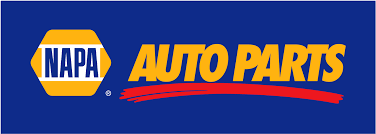 NAPA in North County is expanding and hiring for many jobs! NAPA thrives on being a great place to work, and understands that it's employees are the key to success!!  NAPA is looking for outgoing, professional, and positive employees. We are currently seeking internal candidates for:Counter SalesDriversWarehouseAssistant ManagerManagersQUALIFICATIONS:Clean driving recordMust be at least 21 years of ageMust be able to lift up to 50lbs. and carry 40 yardsLong-term career for part-time and full-timeWHAT WE OFFER:Medical, Dental, Vision, 401K Full & Part-Time SchedulesPositive Working EnvironmentRoom for AdvancementPlease contact Human Resources at 760-752-1112 x211